Casey Hagwood, Introduction to Theatre (WORKING)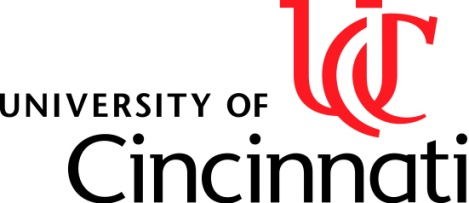 CET&LUniversity of CincinnatiCincinnati, OH 45221Langsam 4802911 Woodside Drive(513) 556-3053Class #TopicLearning Outcomes(By the end of this course, students will know and be able to…)In-class activities (discussion, writing, problem-solving, peer instruction)Outside of class activities (reading, problem sets, lecture viewing)Week 1Week 1Week 1Week 1Week 1MondayWelcome to Class, Introductions,Why Theatre?Identify elements of course syllabus and expectations for the termDiscuss student expectations of courseDefine theatre as a performing art mediumWelcome, IntroductionsStudent IntroductionsReview Syllabus and Course CalendarGroup Activity: Define theatre in groups, then discuss and create a definition as a class Re-read syllabus and course calendarRead Chapter 1: Greek TheatreWednesdayThe Origin of Theatre: GreeksDefine the origin of theatre in ancient GreeceIdentify elements of Greek theatre that are still relevant todayPowerpoint: Greek Theatre and Life and discussion of Greek TheatreGroup activity: List elements of Greek theatre that still exist todayRead Chapter 2: Roman TheatreFridayThe Origin of Theatre: RomansDiscuss the origin of Roman theatre Examine the importance of theatre in everyday life of ancient RomeCompare and contrast theatre in Ancient Rome from that of Ancient GreecePowerpoint: Roman TheatreGroup activity: Distinguish Roman Theatre from that of Greek TheatreRead Chapter on Performance SpacesWeek 2Week 2Week 2Week 2Week 2MondayIdentifying Theatre SpacesClassify and name the types of theatrical spacesExplain the differences of performance environmentsVideos: Performances in different theatrical spacesCreate a theatre space cheat sheetRead handout on Theatre/Role of the AudienceRead samples of theatrical criticism of different genresWednesdayThe Role of the Audience, Theatrical CriticismAnalyze how an audience may affect a performanceIdentify forms of theatrical criticismPowerpoint/Videos: audience interaction and criticsGroup activity: each group discuss theatrical criticism for a different genre, then discuss as a classRead handout on Aristotle’s Six Elements of DramaRead Chapter on Script AnalysisFridayScript Analysis,Reading A PlayIdentify Aristotle’s Six Elements of DramaDiscuss a production analysis and how to read a playPowerpoint: Aristotle’s Six Elements of Drama with examplesGroup activity: identify different elements of successful production analysisTBD  depending on Week 3